OFFER TO PURCHASE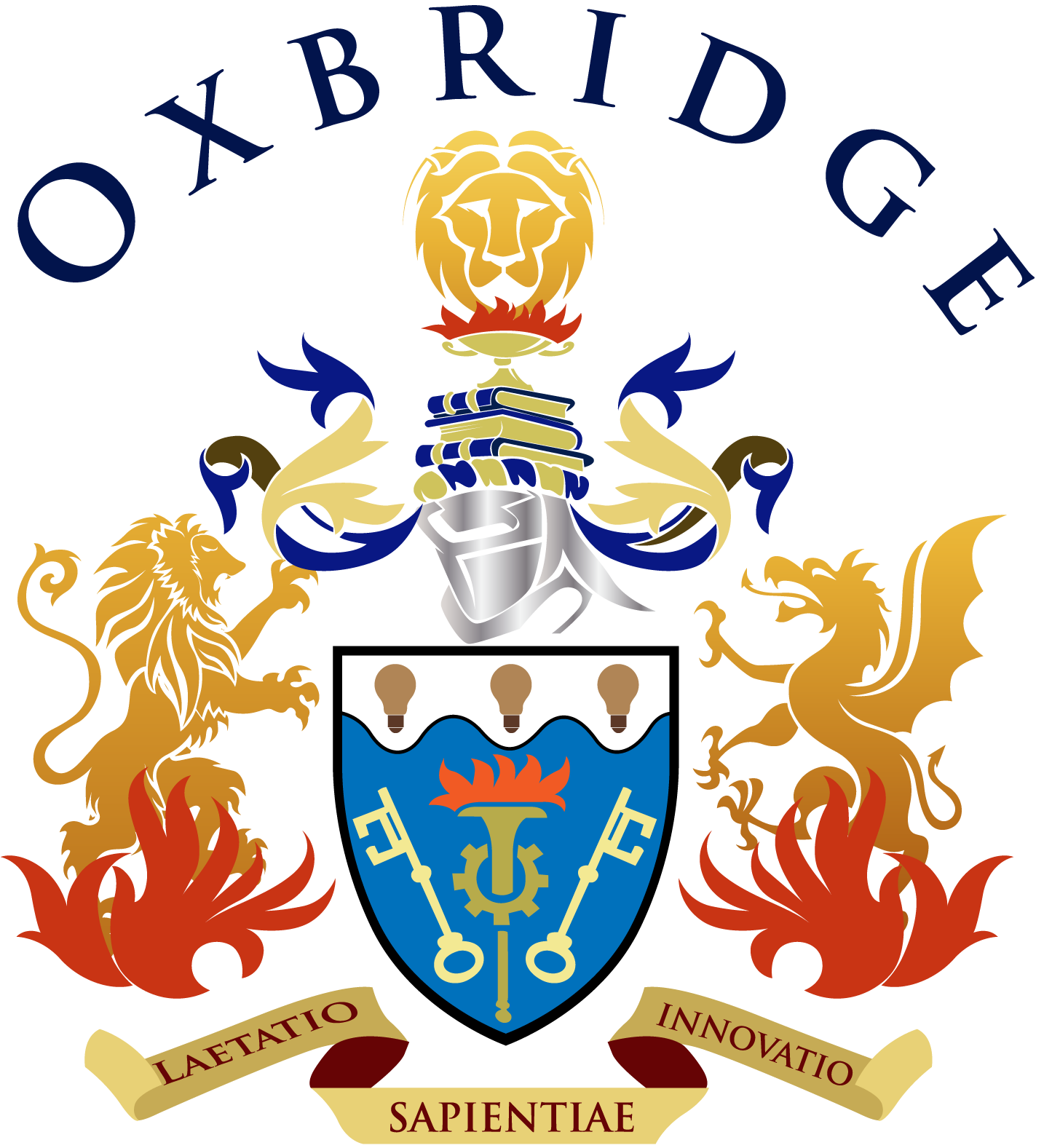 _____________________________________________________________Property Address: __________________________________________________Full Legal Name: ___________________________________________________Full Legal Name: ___________________________________________________Address:										Mobile Phone:	__________________Mobile Phone:				Email:________________________________D.O.B. 	/	/	   			D.O.B. 	/	/	Offer Amount: $________________Deposit Amount: $_____________(Payable within 5 days from date of official contract)If owner replies with a counter offer, do you want us to notify you?             Yes       NoSubject to finance?								Yes	 NoHow many days would you like?					7	14	 21Subject to Building & Pest?							Yes	 NoHow many days would you like?					7	14	 21Settlement Date:  	    /     	  /	  	OR		30	45	60	 90Special Conditions:		Subject to Sale				Subject to SettlementNotes:																																																							